   Mélanie a tout de suite compris qu’il s’était passé quelque chose de grave. Dès qu’elle l’a vu. Il avait sauté sur le lit et il se léchait les babines d’une manière qui lui semblait bizarre. Elle l’a regardé attentivement, et lui, la fixait sans broncher. Bêtement, elle lui a demandé : - Qu’est-ce que tu as fait ?Mais lui, il s’est étiré et a sorti ses griffes, comme il fait toujours avant de se rouler en boule pour dormir.     Inquiète, elle est allée voir le poisson rouge dans le salon. Il tournait paisiblement dans son bocal. Cela ne l’a pas rassurée, bien au contraire. Elle a pensé à sa souris blanche. Elle a essayé de ne pas s’affoler. La porte était fermée. Elle a vérifié cependant que tout était en ordre. Oui, la souris grignotait un morceau de pain, bien à l’abri dans son panier.    Elle aurait dû être soulagée. Mais en regagnant sa chambre, elle a vu que la porte du balcon était entrouverte. Elle a poussé un cri, s’est avancée et a ouvert complètement la porte vitrée du balcon. Elle a levé les yeux vers la cage du canari suspendue au plafond. Etonné, le canari l’a regardée en penchant la tête d’un côté, puis de l’autre.  Il ne lui manquait pas une plume. Elle est retournée dans sa chambre lorsqu’elle  l’a vu soulever une paupière. Il se moquait ouvertement d’elle.  Alors, elle a eu un doute. Un doute horrible. Elle s’est précipitée dans la cuisine et elle a hurlé quand elle a vu... Le monstre, il a osé ! Il a dévoré… mon gâteau au chocolat !1. Souligne le titre qui conviendrait à ce texte- Poème du chat - Mélanie mène l’enquête - Le chat détective.2. Quels sont les animaux de compagnie de Mélanie ?…………………………………………………………………………………………3. « Il avait sauté sur le lit… » Qui est désigné par « il » dans cette phrase ?Mélanie- la souris- le chat – le canari4. Complète les phrases suivantes.- Le poisson rouge est dans …………………dans …………………- Le canari est dans ………………..…sur …………………………- La souris est dans ………………..…5. « Il se moquait ouvertement d’elle. … » Qui est désigné par « il » dans cette phrase ?          …………………………Niveau :CE2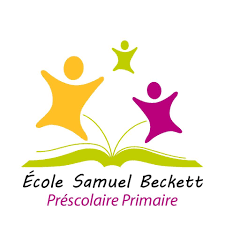 Nom et Prénom :…………………………………………….Note :………………………………..Matière :CompréhensionNom et Prénom :…………………………………………….Note :………………………………..Prof : SaadNom et Prénom :…………………………………………….Note :………………………………..